Европейская экономическая комиссияКомитет по внутреннему транспортуВсемирный форум для согласования 
правил в области транспортных средствРабочая группа по вопросам освещения 
и световой сигнализацииСемьдесят пятая сессияЖенева, 5–8 апреля 2016 годаПункт 7 o) предварительной повестки дня
Другие правила – Правила № 112 
(фары, испускающие асимметричный луч 
ближнего света)		Предложение по дополнению 7 к поправкам серии 01 к Правилам № 112 (фары, испускающие асимметричный луч ближнего света) 		Представлено экспертом от Польши*	Воспроизведенный ниже текст был подготовлен экспертом от Польши в целях включения нового варианта фары «класса В1». Он основан на неофициальном документе GRE-74-11 и отражает замечания, полученные в ходе и после семьдесят четвертой сессии GRE. Фотометрические требования к классу В1 основаны на усредненных реальных характеристиках нынешнего класса В (галогеновые лампы или светоизлучающие диоды (СИД)). Данное предложение не предусматривает дополнительных конструктивных ограничений, таких как световой поток источника света. Изменения к существующему тексту Правил выделены жирным шрифтом. 	I.	ПредложениеПункт 1.4 изменить следующим образом:«1.4	Фары различных "классов" (А или В или В1) означают фары, указанные в особых фотометрических предписаниях».Пункт 2.1.4 изменить следующим образом:«2.1.4	класс фары (А или В или В1)»;Пункты 4.2.2.3, 4.2.2.4 и 4.2.2.5, заменить «класса B» на «класса B и B1». Пункт 5.3.2.3 изменить следующим образом:«5.3.2.3  В случае фар класса В общий номинальный световой поток всех модулей СИД, создающих основной луч ближнего света, измеренный в соответствии с пунктом 5 приложения 10, должен составлять не ме-нее 1 000 люмен».Пункт 6.2.4, изменить номер на 6.2.4.1. Добавить новый пункт 6.2.4.2 следующего содержания:«6.2.4.2	Луч ближнего света класса В1 должен иметь значения силы света, указанные ниже: 	В случае правостороннего движения значения силы света должны быть таковы, чтобы уровень освещенности, определенный в направлении, параллельном линии, соединяющей центр фары с данной точкой на поверхности дороги, был равным или выше уровней, указанных на рис. 2 и в таблице ниже. Рис. 2
Точки проверки значений силы света для класса B1   	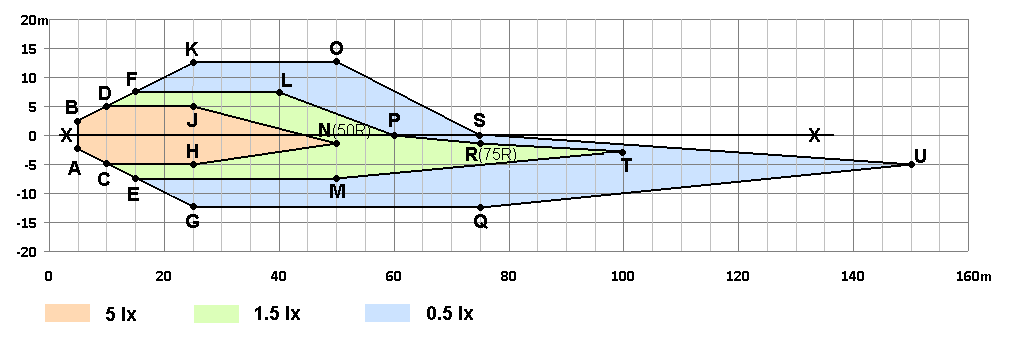 Примечание:		Освещенность поверхности дороги по вертикали следует пересчитать по значениям силы света для одиночной фары. Сторона: + слева, – справа; 0,0 – положение фары на высоте 0,75 м над поверхностью дороги.Координаты точек ограничения требований в соответствующих зонах.Требуемая освещенность по вертикали на поверхности дороги В любой точке и зоне значение не должно превышать 50 люкс.В случае левостороннего движения все точки и значения должны зеркально отражаться по отношению к линии Х-Х.В случае пары фар, предназначенных для одного и того же транспортного средства, соблюдение вышеупомянутых требований допускается при условии, что сумма измеренных значений превышает требуемые значения, как минимум, в два раза. Кроме того, левая фара должна, как минимум, удовлетворять требованиям, предъявляемым к одиночной фаре начиная с расстояния 1,5 м справа налево, а правая фара должна, как минимум, удовлетворять требованиям, предъявляемым к одиночной фаре начиная с расстояния 1,5 м слева направо, как указано выше.В любом направлении сила света, излучаемого одиночной фарой, не должна превышать 50 000 кд.Измерения можно проводить с помощью стандартного фотогониометрического оборудования в сферической системе координат, как описано в приложении 3.В целях измерения следует произвести перерасчет значений освещенности на поверхности дороги по вертикали по силе света в угловой системе координат в соответствии с рис. А в приложении 3. Расположение оптического центра фары следует принимать на высоте 0,75 м выше точки 0,0 над поверхностью дороги (см. рис. 2 выше). Прежде чем проводить измерения, следует выставить светотеневую границу в соответствии с пунктом 6.2.2, за исключением пункта 6.2.2.3.Измеряют распределение освещенности в зависимости от силы света во всех точках, указанных в таблицах выше (точки A-U).В случае измерения в других точках и зонах, указанных выше (распределение освещенности в зависимости от силы света), для сокращения числа измерений можно использовать процедуру произвольной выборки. Такая процедура произвольной выборки обеспечивает надежные результаты и никому не дает возможности повлиять на полученные результаты, в том числе технической службе или подателю заявки. Угловое разрешение гониофотометра в процессе измерений должно отражать единообразную плотность точек измерения на всей эквивалентной поверхности дороги, как показано на рис. 2 выше. Как минимум, следует произвести одно измерение методом произвольной выборки в зоне, представляющей каждый прямоугольник шириной 1 м и длиной 5 м на предписанном участке поверхности дороги.  Любая видимая неоднородность на вертикальном экране, освещенном фарой, следует проверить еще раз посредством измерения освещенности в самых темных и самых светлых точках и зонах, а также в случае любых других сомнений. Можно использовать любой эквивалентный метод измерения при условии, что он гарантирует получение результатов, указанных выше и ниже.Кроме того, луч ближнего света должен удовлетворять параметрам силы света в испытательных точках, указанных в таблицах ниже и в приложении 3, рис. В (или на их зеркальном отражении по отношению к линии VV в случае левостороннего движения):Примечание: В таблице:	Буква L означает, что точка расположена слева от линии V-V.Буква R означает, что точка расположена справа от линии V-V.Буква U означает, что точка расположена выше линии H-H.* В случае левостороннего движения букву R следует заменить буквой L и наоборот.»Приложение 2, заменить «класса B» на «класса B и B1». 	II.	Обоснование1.	Величина светового потока на уровне 1 000 лм, требуемая для модулей на СИД, представляет собой альтернативный вариант по отношению к галогеновым источникам света (Правила № 37), используемым в фарах ближнего света. В случае фар, оснащенных СИД, оптическая конструкция может в значительной мере отличаться от конструкции фар с лампами накаливания. Кроме того, между световым потоком источника света, геометрическим размером источника света, диаметром (размером) оптического модуля, фокусным расстоянием, эффективностью светового потока и, в конечном итоге, точностью фокусировки светового луча (качеством освещенности дальнего участка дороги) существуют более общие соотношения. Все эти конструктивные факторы нельзя эффективно контролировать с помощью нынешних предписаний Правил № 112. В случае прежней параболической конструкции вышеуказанные соотношения были более или менее фиксированными, и именно это явилось причиной, по которой были установлены весьма упрощенные требования к экрану (например, для нынешних классов А и В). В случае современных оптических конструкций и источников света (СИД, лазер) эти упрощения неприменимы. Нынешние минимальные фотометрические требования Правил № 112 на более удаленном расстоянии носят скорее заниженный характер, хотя с точки зрения безопасности этот момент важен. Вместе с тем средний реальный уровень силы света 1 000 лм (и выше) для галогеновых фар позволяет обеспечить гораздо лучшую освещенность дороги, чем это минимальное значение. 2.	Данное предложение имеет целью ввести в практику требования, установленные на основе оптической эффективности, которые эквивалентны требованиям в случае фар класса В (среднее качество галогеновых источников) и не зависят от используемой технологии. Одним из разумных критериев эффективности в этом плане является минимальная освещенность дороги. В течение многих лет он использовался для объективной оценки качества освещения дороги (например, по методу ТС4-45 Международной комиссии по светотехнике (МКС)). Практика пересчета фотогониометрических параметров с системы угловых координат на параметры освещенности поверхности дороги хорошо известна и находит широкое применение. Предложенный здесь критерий очень легко пересчитать (ото-бразить на схеме) для данной системы, притом что измерения будут проводиться, как и ранее, идентичным способом.ТочкаСторона (м)Расстояние от фары (м)Высота (m)Центр фары000,75A-2,550B2,550C-5100D5100E-7,5150F7,5150G-12,5250H-5250J5250K12,5250L7,5400M-7,5500N(50R)-1,5500O12,5500P0600Q-12,5750R(75R)-1,5750S0750T-31000U-51500Зона, ограниченная точкамиТребуемое минимальное значение (люкс) A, C, H, N, J, D, B, A5,0 C, E, M, T, R, P, L, F, D, J, N, H, C1,5 E, G, Q, U, S, O, K, F, L, P, R, T, M, E0,5Фары для правостороннего движения*Фары для правостороннего движения*Фары для правостороннего движения*Обозначение испытательной точкиУгловые координаты испытательной точки в градусахТребуемая сила света,кдОбозначение испытательной точкиУгловые координаты испытательной точки в градусахMaкс.B 50 L0,57U,  3,43L350BR1,0 U,  2,5R1,750Любая точка в зоне III(в пределах следующих координат в градусах)Любая точка в зоне III(в пределах следующих координат в градусах)625Фары для правостороннего движения*Фары для правостороннего движения*Фары для правостороннего движения*Испытательная точкаУгловые координаты 
в градусахТребуемая сила света, кдМин.14U, 8LТочки 1+2+319024U, 0Точки 1+2+319034U, 8RТочки 1+2+319042U, 4LТочки 4+5+637552U, 0Точки 4+5+637562U, 4RТочки 4+5+637570, 8L6580, 4L125